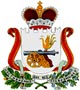 СОВЕТ ДЕПУТАТОВ СЛОБОДСКОГО СЕЛЬСКОГО ПОСЕЛЕНИЯ ДЕМИДОВСКОГО РАЙОНА СМОЛЕНСКОЙ ОБЛАСТИРЕШЕНИЕот  05  декабря  2022 года                                                                                                 № 48 О внесении изменений в решение Совета депутатов  Слободского Сельского поселения Демидовского района  Смоленской области  № 39 от 28.12.2021 года  «О бюджете  Слободского сельского поселения Демидовского района Смоленской области на 2022 год и на плановый период 2023 и 2024 годовРуководствуясь Федеральным законом от 06.10.2003 № 131- ФЗ «Об общих принципах организации местного самоуправления в Российской Федерации», Бюджетным кодексом Российской Федерации, областным законом «Об областном бюджете на 2022 год и на плановый период 2023 и 2024 годов», Уставом  Слободского сельского поселения Демидовского района Смоленской области, Совет депутатов Слободского сельского поселения Демидовского района Смоленской области  РЕШИЛ: Внести в решение совета депутатов Слободского сельского поселения № 39 от 28.12.2021 года «О бюджете Слободского сельского поселения Демидовского района Смоленской области  на 2022 год и на плановый период 2023 и 2024 годов» (в редакции № 19  от 28.03.2022 года, № 21 от 11.04.2022 года )следующие изменения:1.В статье 1:-часть1 изложить в новой редакции: «1. Утвердить основные характеристики бюджета Слободского сельского поселения Демидовского района Смоленской области (далее - местный бюджет) на 2022 год:1) общий объем доходов местного бюджета в сумме 2609,2 тыс. рублей, в том числе объем безвозмездных поступлений в сумме 2114,0 тыс. рублей, из которых объем получаемых межбюджетных трансфертов 2114,0 тыс. рублей;2) общий объем расходов местного бюджета в сумме  2862,3 тыс. рублей;3) установить предельный размер дефицита местного бюджета на 2022год в сумме 253,1 тыс. рублей (в том числе за счет остатков средств на счете по состоянию на 01.01.2022 года согласно пункта 3 статьи 92.1 Бюджетного кодекса Российской Федерации в сумме 253,1 тыс. рублей), что составляет 51,1 процента от утвержденного общего годового объема доходов местного бюджета без учета утвержденного объема безвозмездных поступлений.»      2. Статью 8 изложить в новой редакции:«Утвердить общий объем бюджетных ассигнований, направляемых на исполнение публичных нормативных обязательств, в 2022 году в сумме 78,5 тыс. рублей, в 2023 году в сумме 69,4 тыс. рублей, в 2024 году в сумме 69,0 тыс. рублей».     3.Приложение 1 «Источники финансирования дефицита местного бюджета на 2022 год» изложить в новой редакции:4.Приложение 5 «  Прогнозируемые безвозмездные поступления в местный бюджет на 2022 год» изложить в новой редакции:                                                                          Прогнозируемые безвозмездные поступления в местный бюджет на 2022 год                                                                                                                                                  (тыс.рублей)                                                    5.Приложение 7 «Распределение бюджетных ассигнований  по разделам, подразделам, целевым статьям (муниципальным программам и непрограммным направлениям деятельности),группам (группам и подгруппам)  видов расходов классификации расходов бюджетов на 2022 год» изложить в новой редакции:                                                                                 (рублей)6.Приложение 9 «Распределение бюджетных ассигнований по целевым статьям (муниципальным программам и непрограммным направлениям деятельности), группам (группам и подгруппам) видов расходов классификации расходов бюджетов на 2022 год изложить в новой редакции: (рублей)7.Приложение 11 «Ведомственная структура расходов местного бюджета  (распределение бюджетных ассигнований по главным распорядителям бюджетных средств, разделам, подразделам, целевым статьям (муниципальным программам и непрограммным направлениям деятельности), группам (группам и подгруппам) видов расходов классификации расходов бюджетов) на 2022 год» изложить в новой редакции: (рублей)7.Приложение «Распределение бюджетных ассигнований по муниципальным программам и не программным направлениям деятельности на 2022 год»изложить в новой редакции:( рублей)Статья 2Настоящее решение вступает в силу со дня его  подписания.Статья 3Опубликовать настоящее решение в периодическом печатном средстве массовой информации Слободского сельского поселения Демидовского района Смоленской области «ВЕСТНИК Слободского сельского поселения».Глава муниципального образования Слободского сельского поселения Демидовского района Смоленской области                                                   Г.В ЗаварзинаИсточники финансирования дефицита местного бюджета на 2022 годИсточники финансирования дефицита местного бюджета на 2022 годИсточники финансирования дефицита местного бюджета на 2022 год                                                   и 2015 годов"КодНаименование кода группы, подгруппы, статьи, вида источника финансирования дефицитов бюджетов, кода классификации операций сектора государственного управления, относящихся к источникам финансирования дефицитов бюджетов Российской ФедерацииСумма12301 00 00 00 00 0000 000ИСТОЧНИКИ  ВНУТРЕННЕГО ФИНАНСИРОВАНИЯ ДЕФИЦИТОВ БЮДЖЕТОВ001 05 00 00 00 0000 000Изменение остатков средств на счетах по учету средств бюджетов001 05 00 00 00 0000 500Увеличение остатков средств бюджетов-2609,201 05 02 00 00 0000 500Увеличение прочих остатков средств бюджетов-2609,201 05 02 01 00 0000 510Увеличение прочих остатков денежных средств бюджетов-2609,201 05 02 01 10 0000 510Увеличение прочих остатков денежных средств  бюджетов сельских  поселений-2609,201 05 00 00 00 0000 600Уменьшение остатков средств бюджетов2862,301 05 02 00 00 0000 600Уменьшение прочих остатков средств бюджетов2862,301 05 02 01 00 0000 610Уменьшение прочих остатков денежных средств бюджетов2862,301 05 02 01 10 0000 610Уменьшение прочих остатков денежных средств бюджетов сельских  поселений2862,3ИТОГОИТОГО253,1КодНаименование кода  дохода бюджетаСумма  2 00 00000 00 0000 000БЕЗВОЗМЕЗДНЫЕ ПОСТУПЛЕНИЯ2114,0  2 02 00000 00 0000 000Безвозмездные поступления от других бюджетов бюджетной системы Российской Федерации2114,0  2 02 10000 00 0000 150Дотации бюджетам бюджетной системы Российской Федерации 2106,6  2 02 16001 00 0000 150Дотации на выравнивание бюджетной обеспеченности из бюджетов муниципальных районов, городских округов с внутригородским делением2106,6  2 02 16001 10 0000 150Дотации бюджетам сельских поселений на выравнивание бюджетной обеспеченности из бюджетов муниципальных районов2106,6  2 02 15002 00 0000 150Дотации бюджетам на поддержку мер по обеспечению сбалансированности бюджетов0  2 02 15002 10 0000 150Дотации бюджетам сельских  поселений на поддержку мер по обеспечению сбалансированности бюджетов0  2 02 30000 00 0000 150Субвенции бюджетам бюджетной системы Российской Федерации           7,4   2 02 35118 00 0000 150Субвенции бюджетам на осуществление первичного воинского учета на территориях, где отсутствуют военные комиссариаты7,4    2 02 35118 10 0000 150Субвенции бюджетам сельских поселений на осуществление первичного воинского учета на территориях, где отсутствуют военные комиссариаты7,4ВСЕГО2114,0Наименование показателяразделподразделЦ.ст.вид расх.Сумма на 2022 годОБЩЕГОСУДАРСТВЕННЫЕ ВОПРОСЫ010000000000000002079157,14Функционирование высшего должностного лица субъекта Российской Федерации и муниципального образования01020000000000000566293,44Обеспечение деятельности представительного органа муниципального образования01027500000000000566293,44Обеспечение деятельности Главы муниципального образования представительного органа муниципального образования01027510000000000566293,44Расходы на обеспечение функций органов местного самоуправления01027510000140000566293,44Расходы на выплаты персоналу в целях обеспечения выполнения функций государственными (муниципальными) органами, казенными учреждениями, органами управления государственными внебюджетными фондами01027510000140100566293,44Расходы на выплаты персоналу государственных (муниципальных) органов01027510000140120566293,44Функционирование Правительства Российской Федерации, высших исполнительных органов государственной власти субъектов Российской Федерации, местных администраций010400000000000001483163,70Обеспечение деятельности исполнительного- распорядительного органа муниципального образования010474000000000001482263,70Расходы на обеспечение деятельности исполнительного- распорядительного органа муниципального образования010474900000000001482263,70Расходы на обеспечение функций органов местного самоуправления010474900001400001482263,70Расходы на выплаты персоналу в целях обеспечения выполнения функций государственными (муниципальными) органами, казенными учреждениями, органами управления государственными внебюджетными фондами010474900001401001241194,24Расходы на выплаты персоналу государственных (муниципальных) органов010474900001401201241194,24 Закупка товаров, работ и услуг для обеспечения государственных (муниципальных) нужд01047490000140200239769,46Иные закупки товаров, работ и услуг для обеспечения государственных (муниципальных) нужд01047490000140240239769,46Иные бюджетные ассигнования010474900001408001300,00Уплата налогов, сборов и иных платежей010474900001408501300,00Межбюджетные трансферты из бюджетов поселений бюджету муниципального района и из бюджета муниципального района бюджетам поселений в соответствии с заключенными соглашениями01049200000000000900,00Переданные полномочия по соглашению из бюджета Слободского сельского поселения по размещению информации в государственном адресном реестре010492000П4030000            300,00Межбюджетные трансферты010492000П4030500300,00Иные межбюджетные трансферты010492000П4030540300,00Переданные полномочия  по соглашению из бюджета Слободского сельского поселения по определению поставщика(подрядчика, исполнителя) для нужд  поселения010492000П7030000300,00Межбюджетные трансферты010492000П7030500300,00Иные межбюджетные трансферты010492000П7030540300,00Переданные полномочия по соглашению из бюджета Слободского сельского поселения по обеспечению проживающих в поселении и нуждающихся в жилых помещениях малоимущих граждан жилыми помещениями, организации строительства и содержания муниципального жилищного фонда, создание условий для жилищного строительства, осуществление муниципального жилищного контроля010492000П9030000300,00Межбюджетные трансферты010492000П9030500300,00Иные межбюджетные трансферты010492000П9030540300,00Обеспечение деятельности финансовых, налоговых и таможенных органов и органов финансового (финансово-бюджетного) надзора0106000000000000019200,00Межбюджетные трансферты из бюджетов поселений бюджету муниципального района и из бюджета муниципального района бюджетам поселений в соответствии с заключенными соглашениями0106920000000000019200,00Переданные полномочия по соглашению из бюджета Слободского сельского поселения в муниципальный район по контрольно-счетному органу010692000П103000018900,00Межбюджетные трансферты010692000П103050018900,00Иные межбюджетные трансферты010692000П103054018900,00Переданные полномочия по соглашению из бюджета Слободского сельского поселения в муниципальный район по кассовому обслуживанию010692000П3030000300,00Межбюджетные трансферты010692000П3030500300,00Иные межбюджетные трансферты010692000П3030540300,00Резервные фонды011100000000000005000,00Резервные фонды администраций011189000000000005000,00Расходы за счет средств резервного фонда Администрации поселения011189000288800005000,00Иные бюджетные ассигнования011189000288808005000,00Резервные средства011189000288808705000,00Другие общегосударственные вопросы011300000000000005500,00Муниципальная программа "Развитие малого и среднего предпринимательства на территории Слободского сельского поселения Демидовского района Смоленской области"01133000000000000500,00Комплексы процессных мероприятий01133040000000000500,00Комплекс процессных мероприятий "Оказание финансовой и имущественной поддержки субъектам малого и среднего предпринимательства"01133040200000000500,00Расходы на проведение смотров-конкурсов, фестивалей, семинаров, а также другие аналогичные мероприятия01133040220050000500,00Закупка товаров, работ и услуг для обеспечения государственных (муниципальных) нужд01133040220050200500,00Иные закупки товаров, работ и услуг для обеспечения государственных (муниципальных) нужд01133040220050240500,00Муниципальная программа "Поддержка и развитие территориального общественного самоуправления на территории Слободского сельского поселения Демидовского района Смоленской области"011348000000000001000,00Комплексы процессных мероприятий011348400000000001000,00Комплекс процессных мероприятий "Увеличение количества жителей, вовлеченных в деятельность территориального общественного самоуправления"011348403000000001000,00Расходы на обеспечение деятельности полномочий муниципального образования011348403001600001000,00Закупка товаров, работ и услуг для обеспечения государственных (муниципальных) нужд011348403001602001000,00Иные закупки товаров, работ и услуг для обеспечения государственных (муниципальных) нужд011348403001602401000,00Выполнение других обязательств государства011386000000000004000,00Уплата членских взносов011386000224100004000,00Иные бюджетные ассигнования011386000224108004000,00Уплата налогов, сборов и иных платежей011386000224108504000,00НАЦИОНАЛЬНАЯ ОБОРОНА020000000000000007400,00Мобилизационная и вневойсковая подготовка020300000000000007400,00Расходы на обеспечение деятельности исполнительного- распорядительного органа муниципального образования020374000000000007400,00Расходы на обеспечение деятельности исполнительного- распорядительного органа муниципального образования020374900000000007400,00Осуществление первичного воинского учета на территориях, где отсутствуют военные комиссариаты020374900511800007400,00Расходы на выплаты персоналу в целях обеспечения выполнения функций государственными (муниципальными) органами, казенными учреждениями, органами управления государственными внебюджетными фондами020374900511801004785,68Расходы на выплаты персоналу государственных (муниципальных) органов020374900511801204785,68Закупка товаров, работ и услуг для обеспечения государственных (муниципальных) нужд020374900511802002614,32Иные закупки товаров, работ и услуг для обеспечения государственных (муниципальных) нужд020374900511802402614,32НАЦИОНАЛЬНАЯ БЕЗОПАСНОСТЬ И ПРАВООХРАНИТЕЛЬНАЯ ДЕЯТЕЛЬНОСТЬ030000000000000005500,00Защита населения и территории от чрезвычайных ситуаций природного и техногенного характера, пожарная безопасность031000000000000005500,00Муниципальная программа "Противодействие экстремизму и профилактика терроризма на территории Слободского сельского поселения Демидовского района Смоленской области"03104700000000000500,00Комплексы процессных мероприятий03104740000000000500,00Комплекс процессных мероприятий "Обеспечение организационных условий для реализации муниципальной программы"03104740100000000500,00  Расходы на обеспечение деятельности полномочий муниципального образования03104740100160000500,00Закупка товаров, работ и услуг для обеспечения государственных (муниципальных) нужд03104740100160200500,00Иные закупки товаров, работ и услуг для обеспечения государственных (муниципальных) нужд03104740100160240500,00Муниципальная программа "Пожарная безопасность на территории Слободского сельского поселения Демидовского района Смоленской области"031050000000000005000,00Комплексы процессных мероприятий031050400000000005000,00Комплекс процессных мероприятий "Организационное обеспечение реализации Программы"031050401000000005000,00Расходы на обеспечение деятельности полномочий муниципального образования031050401001600005000,00Закупка товаров, работ и услуг для обеспечения государственных (муниципальных) нужд031050401001602005000,00  Иные закупки товаров, работ и услуг для обеспечения государственных (муниципальных) нужд031050401001602405000,00НАЦИОНАЛЬНАЯ ЭКОНОМИКА04000000000000000533941,13Дорожное хозяйство (дорожные фонды)04090000000000000533941,13Муниципальная программа "Повышение безопасности дорожного движения в Слободском сельском поселении Демидовского района Смоленской области"04093200000000000533941,13Комплексы процессных мероприятий04093240000000000533941,13Комплекс процессных мероприятий "Содержание улично-дорожных сетей"04093240100000000393941,13Расходы на обеспечение деятельности полномочий муниципального образования0409324010016000076270,00Закупка товаров, работ и услуг для обеспечения государственных (муниципальных) нужд0409324010016020076270,00Иные закупки товаров, работ и услуг для обеспечения государственных (муниципальных) нужд0409324010016024076270,00Расходы дорожного фонда на содержание и ремонт автомобильных дорог общего пользования04093240101050000317671,13Закупка товаров, работ и услуг для обеспечения государственных (муниципальных) нужд04093240101050200317671,13Иные закупки товаров, работ и услуг для обеспечения государственных (муниципальных) нужд04093240101050240317671,13Комплекс процессных мероприятий "Содержание уличного освещения"04093240200000000140000,00Расходы дорожного фонда на содержание и ремонт автомобильных дорог общего пользования04093240201050000140000,00Закупка товаров, работ и услуг для обеспечения государственных (муниципальных) нужд04093240201050200140000,00Иные закупки товаров, работ и услуг для обеспечения государственных (муниципальных) нужд04093240201050240140000,00ЖИЛИЩНО-КОММУНАЛЬНОЕ ХОЗЯЙСТВО05000000000000000156800,00Жилищное хозяйство050100000000000003500,00Мероприятия в области жилищно-коммунального хозяйства050193000000000003500,00Мероприятия в области жилищного хозяйства050193100000000003500,00Обеспечение мероприятий по капитальному ремонту многоквартирных домов за счет средств бюджетов050193100960100003500,00  Закупка товаров, работ и услуг для обеспечения государственных (муниципальных) нужд050193100960102003500,00Иные закупки товаров, работ и услуг для обеспечения государственных (муниципальных) нужд050193100960102403500,00Благоустройство05030000000000000153300,00Муниципальная программа "Развитие комплексной системы обращения с твердыми коммунальными отходами в Слободском сельском поселении Демидовского района Смоленской области"0503510000000000050000,00Комплексы процессных мероприятий0503514000000000050000,00Комплекс процессных мероприятий "Организация системы сбора и вывоза ТКО на территории поселения"0503514010000000050000,00Расходы на обеспечение деятельности полномочий муниципального образования0503514010016000050000,00Закупка товаров, работ и услуг для обеспечения государственных (муниципальных) нужд0503514010016020050000,00Иные закупки товаров, работ и услуг для обеспечения государственных (муниципальных) нужд0503514010016024050000,00Мероприятия в области жилищно-коммунального хозяйства05039300000000000103300,00Уличное освещение0503933000000000036000,00Расходы на обеспечение деятельности полномочий муниципального образования0503933000016000036000,00Закупка товаров, работ и услуг для обеспечения государственных (муниципальных) нужд0503933000016020036000,00Иные закупки товаров, работ и услуг для обеспечения государственных (муниципальных) нужд0503933000016024036000,00Организация и содержание мест захоронения0503935000000000019300,00Расходы на обеспечение деятельности полномочий муниципального образования0503935000016000019300,00Закупка товаров, работ и услуг для обеспечения государственных (муниципальных) нужд0503935000016020019300,00Иные закупки товаров, работ и услуг для обеспечения государственных (муниципальных) нужд0503935000016024019300,00Прочие мероприятия по благоустройству муниципального района и поселений0503936000000000048000,00Расходы на обеспечение деятельности полномочий муниципального образования0503936000016000048000,00Закупка товаров, работ и услуг для обеспечения государственных (муниципальных) нужд0503936000016020048000,00Иные закупки товаров, работ и услуг для обеспечения государственных (муниципальных) нужд0503936000016024048000,00ОБРАЗОВАНИЕ070000000000000001000,00Профессиональная подготовка, переподготовка и повышениеквалификации070500000000000001000,00Обеспечение деятельности исполнительного- распорядительного органа муниципального образования070574000000000001000,00Расходы на обеспечение деятельности исполнительного- распорядительного органа муниципального образования070574900000000001000,00Расходы на обеспечение деятельности полномочий муниципального образования070574900001600001000,00Закупка товаров, работ и услуг для обеспечения государственных (муниципальных) нужд070574900001602001000,00Иные закупки товаров, работ и услуг для обеспечения государственных (муниципальных) нужд070574900001602401000,00СОЦИАЛЬНАЯ ПОЛИТИКА1000000000000000078454,51Пенсионное обеспечение1001000000000000078454,51Доплаты к пенсиям, дополнительное пенсионное обеспечение1001760000000000078454,51Доплаты к пенсиям муниципальных служащих1001760007016000078454,51Социальное обеспечение и иные выплаты населению1001760007016030078454,51Публичные нормативные социальные выплаты гражданам1001760007016031078454,51Итого2862252,78».Наименование показателяЦ.ст.Расх.Сумма на 2022 годМуниципальная программа "Развитие малого и среднего предпринимательства на территории Слободского сельского поселения Демидовского района Смоленской области"3000000000000500,00Комплексы процессных мероприятий3040000000000500,00Комплекс процессных мероприятий "Оказание финансовой и имущественной поддержки субъектам малого и среднего предпринимательства"3040200000000500,00Расходы на проведение смотров-конкурсов, фестивалей, семинаров, а также другие аналогичные мероприятия3040220050000500,00Закупка товаров, работ и услуг для обеспечения государственных (муниципальных) нужд3040220050200500,00Иные закупки товаров, работ и услуг для обеспечения государственных (муниципальных) нужд3040220050240500,00Муниципальная программа "Повышение безопасности дорожного движения в Слободском сельском поселении Демидовского района Смоленской области"3200000000000533941,13Комплексы процессных мероприятий3240000000000533941,13Комплекс процессных мероприятий "Содержание улично-дорожных сетей"3240100000000393941,13Расходы на обеспечение деятельности полномочий муниципального образования324010016000076270,00Закупка товаров, работ и услуг для обеспечения государственных (муниципальных) нужд324010016020076270,00Иные закупки товаров, работ и услуг для обеспечения государственных (муниципальных) нужд324010016024076270,00Расходы дорожного фонда на содержание и ремонт автомобильных дорог общего пользования3240101050000317671,13Закупка товаров, работ и услуг для обеспечения государственных (муниципальных) нужд3240101050200317671,13Иные закупки товаров, работ и услуг для обеспечения государственных (муниципальных) нужд3240101050240317671,13Комплекс процессных мероприятий "Содержание уличного освещения"3240200000000140000,00Расходы дорожного фонда на содержание и ремонт автомобильных дорог общего пользования3240201050000140000,00Закупка товаров, работ и услуг для обеспечения государственных (муниципальных) нужд3240201050200140000,00Иные закупки товаров, работ и услуг для обеспечения государственных (муниципальных) нужд3240201050240140000,00Муниципальная программа "Противодействие экстремизму и профилактика терроризма на территории Слободского сельского поселения Демидовского района Смоленской области"4700000000000500,00Комплексы процессных мероприятий4740000000000500,00Комплекс процессных мероприятий "Обеспечение организационных условий для реализации муниципальной программы"4740100000000500,00Расходы на обеспечение деятельности полномочий муниципального образования4740100160000500,00Закупка товаров, работ и услуг для обеспечения государственных (муниципальных) нужд47Я0100160200500,00Иные закупки товаров, работ и услуг для обеспечения государственных (муниципальных) нужд4740100160240500,00Муниципальная программа "Поддержка и развитие территориального общественного самоуправления на территории Слободского сельского поселения Демидовского района Смоленской области"48000000000001000,00Комплексы процессных мероприятий48400000000001000,00Комплекс процессных мероприятий "Обеспечение организационных условий для реализации муниципальной программы"48403000000001000,00Расходы на обеспечение деятельности полномочий муниципального образования48403001600001000,00Закупка товаров, работ и услуг для обеспечения государственных (муниципальных) нужд48403001602001000,00Иные закупки товаров, работ и услуг для обеспечения государственных (муниципальных) нужд48403001602401000,00Муниципальная программа "Пожарная безопасность на территории Слободского сельского поселения Демидовского района Смоленской области"50000000000005000,00Комплексы процессных мероприятий50400000000005000,00Комплекс процессных мероприятий "Организационное обеспечение реализации Программы"50401000000005000,00Расходы на обеспечение деятельности полномочий муниципального образования50401001600005000,00Закупка товаров, работ и услуг для обеспечения государственных (муниципальных) нужд50401001602005000,00Иные закупки товаров, работ и услуг для обеспечения государственных (муниципальных) нужд50401001602405000,00Муниципальная программа "Развитие комплексной сисемы обращения с твердыми коммунальными отходами в Слободском сельском поселении Демидовского района Смоленской области"510000000000050000,00Комплексы процессных мероприятий514000000000050000,00Комплекс процессных мероприятий "Организационное обеспечение реализации Программы"514010000000050000,00Расходы на обеспечение деятельности полномочий муниципального образования514010016000050000,00Закупка товаров, работ и услуг для обеспечения государственных (муниципальных) нужд514010016020050000,00Иные закупки товаров, работ и услуг для обеспечения государственных (муниципальных) нужд514010016024050000,00Обеспечение деятельности исполнительного- распорядительного органа муниципального образования7400000000000   1490663,70Расходы на обеспечение деятельности исполнительного- распорядительного органа муниципального образования7490000000000      1490663,70Расходы на обеспечение функций органов местного самоуправления74900001400001482263,70Расходы на выплаты персоналу в целях обеспечения выполнения функций государственными (муниципальными) органами, казенными учреждениями, органами управления государственными внебюджетными фондами74900001401001241194,24Расходы на выплаты персоналу государственных (муниципальных) органов74900001401201241194,24Закупка товаров, работ и услуг для обеспечения государственных (муниципальных) нужд7490000140200239769,46Иные закупки товаров, работ и услуг для обеспечения государственных (муниципальных) нужд7490000140240239769,46Иные бюджетные ассигнования74900001408001300,00Уплата налогов, сборов и иных платежей74900001408501300,00Расходы на обеспечение деятельности полномочий муниципального образования74900001600001000,00Закупка товаров, работ и услуг для обеспечения государственных (муниципальных) нужд74900001602001000,00Иные закупки товаров, работ и услуг для обеспечения государственных (муниципальных) нужд74900001602401000,00Осуществление первичного воинского учета на территориях, где отсутствуют военные комиссариаты74900511800007400,00Расходы на выплаты персоналу в целях обеспечения выполнения функций государственными (муниципальными) органами, казенными учреждениями, органами управления государственными внебюджетными фондами74900511801004785,68Расходы на выплаты персоналу государственных (муниципальных) органов74900511801204785,68Закупка товаров, работ и услуг для обеспечения государственных (муниципальных) нужд74900511802002614,32Иные закупки товаров, работ и услуг для обеспечения государственных (муниципальных) нужд74900511802402614,32Обеспечение деятельности представительного органа муниципального образования7500000000000566293,44Обеспечение деятельности Главы муниципального образования представительного органа муниципального образования7510000000000566293,44Расходы на обеспечение функций органов местного самоуправления7510000140000566293,44Расходы на выплаты персоналу в целях обеспечения выполнения функций государственными (муниципальными) органами, казенными учреждениями, органами управления государственными внебюджетными фондами7510000140100566293,44Расходы на выплаты персоналу государственных (муниципальных) органов7510000140120566293,44Доплаты к пенсиям, дополнительное пенсионное обеспечение760000000000078454,51Доплаты к пенсиям муниципальных служащих760007016000078454,51Социальное обеспечение и иные выплаты населению760007016030078454,51Публичные нормативные социальные выплаты гражданам760007016031078454,51Выполнение других обязательств государства86000000000004000,00Уплата членских взносов86000224100004000,00Иные бюджетные ассигнования86000224108004000,00Уплата налогов, сборов и иных платежей86000224108504000,00Резервные фонды администраций89000000000005000,00Расходы за счет средств резервного фонда Администрации поселения89000288800005000,00Иные бюджетные ассигнования89000288808005000,00Резервные средства89000288808705000,00Межбюджетные трансферты из бюджетов поселений бюджету муниципального района и из бюджета муниципального района бюджетам поселений в соответствии с заключенными соглашениями920000000000020100,00Переданные полномочия по соглашению из бюджета Слободского сельского поселения в муниципальный район по контрольно-счетному органу92000П103000018900,00Межбюджетные трансферты92000П103050018900,00Иные межбюджетные трансферты92000П103054018900,00Переданные полномочия по соглашению из бюджета Слободского сельского поселения в муниципальный район по кассовому обслуживанию92000П3030000300,00Межбюджетные трансферты92000П3030500300,00Иные межбюджетные трансферты92000П3030540300,00Переданные полномочия по соглашению из бюджета Слободского сельского поселения по размещению информации в государственном адресном реестре92000П4030000300,00Межбюджетные трансферты92000П4030500300,00Иные межбюджетные трансферты92000П4030540300,00Переданные полномочия  по соглашению из бюджета Слободского сельского поселения по определению поставщика(подрядчика, исполнителя) для нужд  поселения92000П7030000300,00Межбюджетные трансферты92000П7030500300,00Иные межбюджетные трансферты92000П7030540300,00Переданные полномочия по соглашению из бюджета Слободского сельского поселения по обеспечению проживающих в поселении и нуждающихся в жилых помещениях малоимущих граждан жилыми помещениями, организации строительства и содержания муниципального жилищного фонда, создание условий для жилищного строительства, осуществление муниципального жилищного контроля92000П9030000300,00Межбюджетные трансферты92000П9030500300,00Иные межбюджетные трансферты92000П9030540300,00Мероприятия в области жилищно-коммунального хозяйства9300000000000106800,00Мероприятия в области жилищного хозяйства93100000000003500,00Обеспечение мероприятий по капитальному ремонту многоквартирных домов за счет средств бюджетов93100960100003500,00Закупка товаров, работ и услуг для обеспечения государственных (муниципальных) нужд93100960102003500,00Иные закупки товаров, работ и услуг для обеспечения государственных (муниципальных) нужд93100960102403500,00Уличное освещение933000000000036000,00Расходы на обеспечение деятельности полномочий муниципального образования933000016000036000,00Закупка товаров, работ и услуг для обеспечения государственных (муниципальных) нужд933000016020036000,00Иные закупки товаров, работ и услуг для обеспечения государственных (муниципальных) нужд933000016024036000,00Организация и содержание мест захоронения935000000000019300,00Расходы на обеспечение деятельности полномочий муниципального образования935000016000019300,00Закупка товаров, работ и услуг для обеспечения государственных (муниципальных) нужд935000016020019300,00Иные закупки товаров, работ и услуг для обеспечения государственных (муниципальных) нужд935000016024019300,00Прочие мероприятия по благоустройству муниципального района и поселений936000000000048000,00Расходы на обеспечение деятельности полномочий муниципального образования936000016000048000,00Закупка товаров, работ и услуг для обеспечения государственных (муниципальных) нужд936000016020048000,00Иные закупки товаров, работ и услуг для обеспечения государственных (муниципальных) нужд936000016024048000,00ИТОГО2862252,78».Наименование показателяВед.РазделПодразделЦ.ст.Вид расх.Сумма на 2022 годАдминистрация Слободского сельского поселения Демидовского района Смоленской области963000000000000000002862252,78ОБЩЕГОСУДАРСТВЕННЫЕ ВОПРОСЫ963010000000000000002082911,65Функционирование высшего должностного лица субъекта Российской Федерации и муниципального образования96301020000000000000566293,44Обеспечение деятельности представительного органа муниципального образования96301027500000000000566293,44Обеспечение деятельности Главы муниципального образования представительного органа муниципального образования96301027510000000000566293,44Расходы на обеспечение функций органов местного самоуправления96301027510000140000566293,44Расходы на выплаты персоналу в целях обеспечения выполнения функций государственными (муниципальными) органами, казенными учреждениями, органами управления государственными внебюджетными фондами96301027510000140100566293,44Расходы на выплаты персоналу государственных (муниципальных) органов96301027510000140120566293,44Функционирование Правительства Российской Федерации, высших исполнительных органов государственной власти субъектов Российской Федерации, местных администраций963010400000000000001483163,70Обеспечение деятельности исполнительного- распорядительного органа муниципального образования963010474000000000001482263,70Расходы на обеспечение деятельности исполнительного- распорядительного органа муниципального образования963010474900000000001482263,70Расходы на обеспечение функций органов местного самоуправления963010474900001400001482263,70Расходы на выплаты персоналу в целях обеспечения выполнения функций государственными (муниципальными) органами, казенными учреждениями, органами управления государственными внебюджетными фондами963010474900001401001241194,24Расходы на выплаты персоналу государственных (муниципальных) органов963010474900001401201241194,24Закупка товаров, работ и услуг для обеспечения государственных (муниципальных) нужд96301047490000140200239769,46Иные закупки товаров, работ и услуг для обеспечения государственных (муниципальных) нужд96301047490000140240239769,46Иные бюджетные ассигнования963010474900001408001300,00Уплата налогов, сборов и иных платежей963010474900001408501300,00Межбюджетные трансферты из бюджетов поселений бюджету муниципального района и из бюджета муниципального района бюджетам поселений в соответствии с заключенными соглашениями96301049200000000000900,00Переданные полномочия по соглашению из бюджета Слободского сельского поселения по размещению информации в государственном адресном реестре963010492000П4030000300,00Межбюджетные трансферты963010492000П4030500300,00Иные межбюджетные трансферты963010492000П4030540300,00Переданные полномочия  по соглашению из бюджета Слободского сельского поселения по определению поставщика(подрядчика, исполнителя) для нужд  поселения963010492000П7030000300,00Межбюджетные трансферты963010492000П7030500300,00Иные межбюджетные трансферты963010492000П7030540300,00Переданные полномочия по соглашению из бюджета Слободского сельского поселения по обеспечению проживающих в поселении и нуждающихся в жилых помещениях малоимущих граждан жилыми помещениями, организации строительства и содержания муниципального жилищного фонда, создание условий для жилищного строительства, осуществление муниципального жилищного контроля963010492000П9030000300,00Межбюджетные трансферты963010492000П9030500300,00Иные межбюджетные трансферты963010492000П9030540300,00Обеспечение деятельности финансовых, налоговых и таможенных органов и органов финансового (финансово-бюджетного) надзора9630106000000000000020100,00 Межбюджетные трансферты из бюджетов поселений бюджету муниципального района и из бюджета муниципального района бюджетам поселений в соответствии с заключенными соглашениями9630106920000000000020100,00Переданные полномочия по соглашению из бюджета Слободского сельского поселения в муниципальный район по контрольно-счетному органу963010692000П103000018900,00Межбюджетные трансферты963010692000П103050018900,00Иные межбюджетные трансферты963010692000П103054018900,00Переданные полномочия по соглашению из бюджета Слободского сельского поселения в муниципальный район по кассовому обслуживанию963010692000П3030000300,00Межбюджетные трансферты963010692000П3030500300,00Иные межбюджетные трансферты963010692000П3030540300,00Резервные фонды963011100000000000005000,00Резервные фонды администраций963011189000000000005000,00Расходы за счет средств резервного фонда Администрации поселения963011189000288800005000,00Иные бюджетные ассигнования963011189000288808005000,00 Резервные средства963011189000288808705000,00Другие общегосударственные вопросы963011300000000000005500,00Муниципальная программа "Развитие малого и среднего предпринимательства на территории Слободского сельского поселения Демидовского района Смоленской области"96301133000000000000500,00Комплексы процессных мероприятий96301133040000000000500,00Комплекс процессных мероприятий "Оказание финансовой и имущественной поддержки субъектам малого и среднего предпринимательства"96301133040200000000500,00Расходы на проведение смотров-конкурсов, фестивалей, семинаров, а также другие аналогичные мероприятия96301133040220050000500,00Закупка товаров, работ и услуг для обеспечения государственных (муниципальных) нужд96301133040220050200500,00Иные закупки товаров, работ и услуг для обеспечения государственных (муниципальных) нужд96301133040220050240500,00 Муниципальная программа "Поддержка и развитие территориального общественного самоуправления на территории Слободского сельского поселения Демидовского района Смоленской области"963011348000000000001000,00Комплексы процессных мероприятий963011348400000000001000,00Комплекс процессных мероприятий "Обеспечение организационных условий для реализации муниципальной программы"963011348403000000001000,00Расходы на обеспечение деятельности полномочий муниципального образования963011348403001600001000,00Закупка товаров, работ и услуг для обеспечения государственных (муниципальных) нужд963011348403001602001000,00Иные закупки товаров, работ и услуг для обеспечения государственных (муниципальных) нужд963011348403001602401000,00Выполнение других обязательств государства963011386000000000004000,00Уплата членских взносов963011386000224100004000,00Иные бюджетные ассигнования963011386000224108004000,00Уплата налогов, сборов и иных платежей963011386000224108504000,00НАЦИОНАЛЬНАЯ ОБОРОНА963020000000000000007400,00Мобилизационная и вневойсковая подготовка963020300000000000007400,00Обеспечение деятельности исполнительного- распорядительного органа муниципального образования963020374000000000007400,00Расходы на обеспечение деятельности исполнительного- распорядительного органа муниципального образования963020374900000000007400,00Осуществление первичного воинского учета на территориях, где отсутствуют военные комиссариаты963020374900511800007400,00Расходы на выплаты персоналу в целях обеспечения выполнения функций государственными (муниципальными) органами, казенными учреждениями, органами управления государственными внебюджетными фондами963020374900511801004785,68Расходы на выплаты персоналу государственных (муниципальных) органов963020374900511801204785,68Закупка товаров, работ и услуг для обеспечения государственных (муниципальных) нужд963020374900511802002614,32Иные закупки товаров, работ и услуг для обеспечения государственных (муниципальных) нужд963020374900511802402614,32НАЦИОНАЛЬНАЯ БЕЗОПАСНОСТЬ И ПРАВООХРАНИТЕЛЬНАЯ ДЕЯТЕЛЬНОСТЬ963030000000000000005500,00Защита населения и территории от чрезвычайных ситуаций природного и техногенного характера, пожарная безопасность963031000000000000005500,00Муниципальная программа "Противодействие экстремизму и профилактика терроризма на территории Слободского сельского поселения Демидовского района Смоленской области"96303104700000000000500,00Комплексы процессных мероприятий96303104740000000000500,00Комплекс процессных мероприятий "Обеспечение организационных условий для реализации муниципальной программы"96303104740100000000500,00Расходы на обеспечение деятельности полномочий муниципального образования96303104740100160000500,00Закупка товаров, работ и услуг для обеспечения государственных (муниципальных) нужд96303104740100160200500,00Иные закупки товаров, работ и услуг для обеспечения государственных (муниципальных) нужд96303104740100160240500,00Муниципальная программа "Пожарная безопасность на территории Слободского сельского поселения Демидовского района Смоленской области"963031050000000000005000,00Комплексы процессных мероприятий963031050400000000005000,00Комплекс процессных мероприятий "Организационное обеспечение реализации Программы"963031050401000000005000,00Расходы на обеспечение деятельности полномочий муниципального образования963031050401001600005000,00Закупка товаров, работ и услуг для обеспечения государственных (муниципальных) нужд963031050401001602005000,00Иные закупки товаров, работ и услуг для обеспечения государственных (муниципальных) нужд963031050401001602405000,00НАЦИОНАЛЬНАЯ ЭКОНОМИКА96304000000000000000533941,13Дорожное хозяйство (дорожные фонды)96304090000000000000533941,13Муниципальная программа "Повышение безопасности дорожного движения в Слободском сельском поселении Демидовского района Смоленской области"96304093200000000000533941,13 Комплексы процессных мероприятий96304093240000000000533941,13Комплекс процессных мероприятий "Содержание улично-дорожных сетей"96304093240100000000533941,13Расходы на обеспечение деятельности полномочий муниципального образования9630409324010016000076270,00Закупка товаров, работ и услуг для обеспечения государственных (муниципальных) нужд9630409324010016020076270,00Иные закупки товаров, работ и услуг для обеспечения государственных (муниципальных) нужд9630409324010016024076270,00Расходы дорожного фонда на содержание и ремонт автомобильных дорог общего пользования96304093240101050000317671,13Закупка товаров, работ и услуг для обеспечения государственных (муниципальных) нужд96304093240101050200317671,13Иные закупки товаров, работ и услуг для обеспечения государственных (муниципальных) нужд96304093240101050240317671,13Комплекс процессных мероприятий "Содержание уличного освещения"96304093240200000000140000,00Расходы дорожного фонда на содержание и ремонт автомобильных дорог общего пользования96304093240201050000140000,00Закупка товаров, работ и услуг для обеспечения государственных (муниципальных) нужд96304093240201050200140000,00Иные закупки товаров, работ и услуг для обеспечения государственных (муниципальных) нужд96304093240201050240140000,00ЖИЛИЩНО-КОММУНАЛЬНОЕ ХОЗЯЙСТВО96305000000000000000156800,00Жилищное хозяйство963050100000000000003500,00Мероприятия в области жилищно-коммунального хозяйства963050193000000000003500,00Мероприятия в области жилищного хозяйства963050193100000000003500,00Обеспечение мероприятий по капитальному ремонту многоквартирных домов за счет средств бюджетов963050193100960100003500,00Закупка товаров, работ и услуг для обеспечения государственных (муниципальных) нужд963050193100960102003500,00Иные закупки товаров, работ и услуг для обеспечения государственных (муниципальных) нужд963050193100960102403500,00Благоустройство96305030000000000000153300,00Муниципальная программа "Развитие комплексной сисемы обращения с твердыми коммунальными отходами в Слободском сельском поселении Демидовского района Смоленской области"9630503510000000000050000,00Комплексы процессных мероприятий9630503514000000000050000,00Комплекс процессных мероприятий "Организационное обеспечение реализации Программы"9630503514010000000050000,00Расходы на обеспечение деятельности полномочий муниципального образования9630503514010016000050000,00Закупка товаров, работ и услуг для обеспечения государственных (муниципальных) нужд9630503514010016020050000,00Иные закупки товаров, работ и услуг для обеспечения государственных (муниципальных) нужд9630503514010016024050000,00Мероприятия в области жилищно-коммунального хозяйства96305039300000000000103300,00Уличное освещение9630503933000000000036000,00Расходы на обеспечение деятельности полномочий муниципального образования9630503933000016000036000,00Закупка товаров, работ и услуг для обеспечения государственных (муниципальных) нужд9630503933000016020036000,00Иные закупки товаров, работ и услуг для обеспечения государственных (муниципальных) нужд9630503933000016024036000,00Организация и содержание мест захоронения9630503935000000000019300,00Расходы на обеспечение деятельности полномочий муниципального образования9630503935000016000019300,00Закупка товаров, работ и услуг для обеспечения государственных (муниципальных) нужд9630503935000016020019300,00Иные закупки товаров, работ и услуг для обеспечения государственных (муниципальных) нужд9630503935000016024019300,00Прочие мероприятия по благоустройству муниципального района и поселений9630503936000000000048000,00Расходы на обеспечение деятельности полномочий муниципального образования9630503936000016000048000,00Закупка товаров, работ и услуг для обеспечения государственных (муниципальных) нужд9630503936000016020048000,00Иные закупки товаров, работ и услуг для обеспечения государственных (муниципальных) нужд9630503936000016024048000,00ОБРАЗОВАНИЕ963070000000000000001000,00Профессиональная подготовка, переподготовка и повышениеквалификации963070500000000000001000,00Обеспечение деятельности исполнительного- распорядительного органа муниципального образования96307057400000000000          1000,00Расходы на обеспечение деятельности исполнительного- распорядительного органа муниципального образования963070574900000000001000,00Расходы на обеспечение деятельности полномочий муниципального образования963070574900001600001000,00Закупка товаров, работ и услуг для обеспечения государственных (муниципальных) нужд963070574900001602001000,00Иные закупки товаров, работ и услуг для обеспечения государственных (муниципальных) нужд963070574900001602401000,00СОЦИАЛЬНАЯ ПОЛИТИКА9631000000000000000078454,51Пенсионное обеспечение9631001000000000000078454,51Доплаты к пенсиям, дополнительное пенсионное обеспечение9631001760000000000078454,51Доплаты к пенсиям муниципальных служащих9631001760007016000078454,51Социальное обеспечение и иные выплаты населению9631001760007016030078454,51Публичные нормативные социальные выплаты гражданам9631001760007016031078454,51ИТОГО2862252,78».Наименование показателяЦ.ст.Код гл.распоряд.Разд.ПодразделВид расх.Сумма на 2022 годМуниципальная программа "Развитие малого и среднего предпринимательства на территории Слободского сельского поселения Демидовского района Смоленской области"30000000000000000000500,00Комплексы процессных мероприятий30400000000000000000500,00Комплекс процессных мероприятий "Оказание финансовой и имущественной поддержки субъектам малого и среднего предпринимательства"30402000000000000000500,00Расходы на проведение смотров-конкурсов, фестивалей, семинаров, а также другие аналогичные мероприятия30402200500000000000500,00Администрация Слободского сельского поселения Демидовского района Смоленской области30402200509630000000500,00ОБЩЕГОСУДАРСТВЕННЫЕ ВОПРОСЫ30402200509630100000500,00Другие общегосударственные вопросы30402200509630113000500,00Закупка товаров, работ и услуг для обеспечения государственных (муниципальных) нужд30402200509630113200500,00Иные закупки товаров, работ и услуг для обеспечения государственных (муниципальных) нужд30402200509630113240500,00Муниципальная программа "Повышение безопасности дорожного движения в Слободском сельском поселении Демидовского района Смоленской области"32000000000000000000533941,13Комплексы процессных мероприятий32400000000000000000533941,13Комплекс процессных мероприятий "Содержание улично-дорожных сетей"32401000000000000000533941,13Расходы на обеспечение деятельности полномочий муниципального образования3240100160000000000076270,00Администрация Слободского сельского поселения Демидовского района Смоленской области3240100160963000000076270,00НАЦИОНАЛЬНАЯ ЭКОНОМИКА3240100160963040000076270,00Дорожное хозяйство (дорожные фонды)3240100160963040900076270,00Закупка товаров, работ и услуг для обеспечения государственных (муниципальных) нужд3240100160963040920076270,00Иные закупки товаров, работ и услуг для обеспечения государственных (муниципальных) нужд3240100160963040924076270,00Расходы дорожного фонда на содержание и ремонт автомобильных дорог общего пользования32401010500000000000317671,13Администрация Слободского сельского поселения Демидовского района Смоленской области32401010509630000000317671,13НАЦИОНАЛЬНАЯ ЭКОНОМИКА32401010509630400000317671,13Дорожное хозяйство (дорожные фонды)32401010509630409000317671,13Закупка товаров, работ и услуг для обеспечения государственных (муниципальных) нужд32401010509630409200317671,13Иные закупки товаров, работ и услуг для обеспечения государственных (муниципальных) нужд32401010509630409240317671,13Комплекс процессных мероприятий "Содержание уличного освещения"32402000000000000000140000,00Расходы дорожного фонда на содержание и ремонт автомобильных дорог общего пользования32402010500000000000140000,00Администрация Слободского сельского поселения Демидовского района Смоленской области32402010509630000000140000,00НАЦИОНАЛЬНАЯ ЭКОНОМИКА32402010509630400000140000,00Дорожное хозяйство (дорожные фонды)32402010509630409000140000,00Закупка товаров, работ и услуг для обеспечения государственных (муниципальных) нужд32402010509630409200140000,00Иные закупки товаров, работ и услуг для обеспечения государственных (муниципальных) нужд32402010509630409240140000,00Муниципальная программа "Противодействие экстремизму и профилактика терроризма на территории Слободского сельского поселения Демидовского района Смоленской области"47000000000000000000500,00Комплексы процессных мероприятий47400000000000000000500,00Комплекс процессных мероприятий "Обеспечение организационных условий для реализации муниципальной программы"47401000000000000000500,00Расходы на обеспечение деятельности полномочий муниципального образования47401001600000000000500,00Администрация Слободского сельского поселения Демидовского района Смоленской области47401001609630000000500,00НАЦИОНАЛЬНАЯ БЕЗОПАСНОСТЬ И ПРАВООХРАНИТЕЛЬНАЯ ДЕЯТЕЛЬНОСТЬ47401001609630300000500,00Защита населения и территории от чрезвычайных ситуаций природного и техногенного характера, пожарная безопасность47401001609630310000500,00Закупка товаров, работ и услуг для обеспечения государственных (муниципальных) нужд47401001609630310200500,00Иные закупки товаров, работ и услуг для обеспечения государственных (муниципальных) нужд47401001609630310240500,00Муниципальная программа "Поддержка и развитие территориального общественного самоуправления на территории Слободского сельского поселения Демидовского района Смоленской области"480000000000000000001000,00Комплексы процессных мероприятий484000000000000000001000,00Комплекс процессных мероприятий "Обеспечение организационных условий для реализации муниципальной программы"484030000000000000001000,00Расходы на обеспечение деятельности полномочий муниципального образования484030016000000000001000,00Администрация Слободского сельского поселения Демидовского района Смоленской области484030016096300000001000,00ОБЩЕГОСУДАРСТВЕННЫЕ ВОПРОСЫ484030016096301000001000,00Другие общегосударственные вопросы484030016096301130001000,00Закупка товаров, работ и услуг для обеспечения государственных (муниципальных) нужд484030016096301132001000,00Иные закупки товаров, работ и услуг для обеспечения государственных (муниципальных) нужд484030016096301132401000,00Муниципальная программа "Пожарная безопасность на территории Слободского сельского поселения Демидовского района Смоленской области"500000000000000000005000,00Комплексы процессных мероприятий504000000000000000005000,00Комплекс процессных мероприятий "Организационное обеспечение реализации Программы"504010000000000000005000,00Расходы на обеспечение деятельности полномочий муниципального образования504010016000000000005000,00Администрация Слободского сельского поселения Демидовского района Смоленской области504010016096300000005000,00НАЦИОНАЛЬНАЯ БЕЗОПАСНОСТЬ И ПРАВООХРАНИТЕЛЬНАЯ ДЕЯТЕЛЬНОСТЬ504010016096303000005000,00Защита населения и территории от чрезвычайных ситуаций природного и техногенного характера, пожарная безопасность504010016096303100005000,00Закупка товаров, работ и услуг для обеспечения государственных (муниципальных) нужд504010016096303102005000,00Иные закупки товаров, работ и услуг для обеспечения государственных (муниципальных) нужд504010016096303102405000,00Муниципальная программа "Развитие комплексной сисемы обращения с твердыми коммунальными отходами в Слободском сельском поселении Демидовского района Смоленской области"5100000000000000000050000,00 Комплексы процессных мероприятий5140000000000000000050000,00Комплекс процессных мероприятий "Организационное обеспечение реализации Программы"5140100000000000000050000,00 Расходы на обеспечение деятельности полномочий муниципального образования5140100160000000000050000,00 Администрация Слободского сельского поселения Демидовского района Смоленской области5140100160963000000050000,00 ЖИЛИЩНО-КОММУНАЛЬНОЕ ХОЗЯЙСТВО5140100160963050000050000,00 Благоустройство5140100160963050300050000,00 Закупка товаров, работ и услуг для обеспечения государственных (муниципальных) нужд5140100160963050320050000,00 Иные закупки товаров, работ и услуг для обеспечения государственных (муниципальных) нужд5140100160963050324050000,00 Обеспечение деятельности исполнительного- распорядительного органа муниципального образования740000000000000000001490663,70 Расходы на обеспечение деятельности исполнительного- распорядительного органа муниципального образования749000000000000000001490663,70 Расходы на обеспечение функций органов местного самоуправления749000014000000000001486018,21  Администрация Слободского сельского поселения Демидовского района Смоленской области749000014096300000001482263,70 ОБЩЕГОСУДАРСТВЕННЫЕ ВОПРОСЫ749000014096301000001482263,70 Функционирование Правительства Российской Федерации, высших исполнительных органов государственной власти субъектов Российской Федерации, местных администраций749000014096301040001482263,70 Расходы на выплаты персоналу в целях обеспечения выполнения функций государственными (муниципальными) органами, казенными учреждениями, органами управления государственными внебюджетными фондами749000014096301041001241194,24  Расходы на выплаты персоналу государственных (муниципальных) органов749000014096301041201241194,24Закупка товаров, работ и услуг для обеспечения государственных (муниципальных) нужд74900001409630104200239769,46Иные закупки товаров, работ и услуг для обеспечения государственных (муниципальных) нужд74900001409630104240239769,46Иные бюджетные ассигнования749000014096301048001300,00Уплата налогов, сборов и иных платежей749000014096301048501300,00Профессиональная подготовка,переподготовка и повышение квалификации749000016000000000001000,00Администрация Слободского сельского поселения Демидовского района Смоленской области749000016096300000001000,00Образование749000016096307000001000,00Расходы на обеспечение деятельности полномочий муниципального образования74900001609630705001000,00Закупка товаров, работ и услуг для обеспечения государственных (муниципальных) нужд749000016096307052001000,00Иные закупки товаров, работ и услуг для обеспечения государственных (муниципальных) нужд749000016096307052401000,00Осуществление первичного воинского учета на территориях, где отсутствуют военные комиссариаты749005118000000000007400,00Администрация Слободского сельского поселения Демидовского района Смоленской области749005118096300000007400,00НАЦИОНАЛЬНАЯ ОБОРОНА749005118096302000007400,00Мобилизационная и вневойсковая подготовка749005118096302030007400,00Расходы на выплаты персоналу в целях обеспечения выполнения функций государственными (муниципальными) органами, казенными учреждениями, органами управления государственными внебюджетными фондами749005118096302031004785,68Расходы на выплаты персоналу государственных (муниципальных) органов749005118096302031204785,68Закупка товаров, работ и услуг для обеспечения государственных (муниципальных) нужд749005118096302032002614,32Иные закупки товаров, работ и услуг для обеспечения государственных (муниципальных) нужд749005118096302032402614,32Обеспечение деятельности представительного органа муниципального образования75000000000000000000566293,44Обеспечение деятельности Главы муниципального образования представительного органа муниципального образования75100000000000000000566293,44Расходы на обеспечение функций органов местного самоуправления75100001400000000000566293,44Администрация Слободского сельского поселения Демидовского района Смоленской области75100001409630000000566293,44ОБЩЕГОСУДАРСТВЕННЫЕ ВОПРОСЫ75100001409630100000566293,44Функционирование высшего должностного лица субъекта Российской Федерации и муниципального образования75100001409630102000566293,44Расходы на выплаты персоналу в целях обеспечения выполнения функций государственными (муниципальными) органами, казенными учреждениями, органами управления государственными внебюджетными фондами75100001409630102100566293,44Расходы на выплаты персоналу государственных (муниципальных) органов75100001409630102120566293,44Доплаты к пенсиям, дополнительное пенсионное обеспечение7600000000000000000078454,51Доплаты к пенсиям муниципальных служащих7600070160000000000078454,51Администрация Слободского сельского поселения Демидовского района Смоленской области7600070160963000000078454,51СОЦИАЛЬНАЯ ПОЛИТИКА7600070160963100000078454,51Пенсионное обеспечение7600070160963100100078454,51Социальное обеспечение и иные выплаты населению7600070160963100130078454,51Публичные нормативные социальные выплаты гражданам7600070160963100131078454,51Выполнение других обязательств государства860000000000000000004000,00Уплата членских взносов860002241000000000004000,00Администрация Слободского сельского поселения Демидовского района Смоленской области860002241096300000004000,00ОБЩЕГОСУДАРСТВЕННЫЕ ВОПРОСЫ860002241096301000004000,00Другие общегосударственные вопросы860002241096301130004000,00Иные бюджетные ассигнования860002241096301138004000,00Уплата налогов, сборов и иных платежей860002241096301138504000,00Резервные фонды администраций890000000000000000005000,00Расходы за счет средств резервного фонда Администрации поселения890002888000000000005000,00Администрация Слободского сельского поселения Демидовского района Смоленской области890002888096300000005000,00ОБЩЕГОСУДАРСТВЕННЫЕ ВОПРОСЫ890002888096301000005000,00Резервные фонды890002888096301110005000,00Иные бюджетные ассигнования890002888096301118005000,00Резервные средства890002888096301118705000,00Межбюджетные трансферты из бюджетов поселений бюджету муниципального района и из бюджета муниципального района бюджетам поселений в соответствии с заключенными соглашениями9200000000000000000020100,00Переданные полномочия по соглашению из бюджета Слободского сельского поселения в муниципальный район по контрольно счетному органу92000П1030000000000018900,00Администрация Слободского сельского поселения Демидовского района Смоленской области92000П1030963000000018900,00ОБЩЕГОСУДАРСТВЕННЫЕ ВОПРОСЫ92000П1030963010000018900,00Обеспечение деятельности финансовых, налоговых и таможенных органов и органов финансового (финансово-бюджетного) надзора92000П1030963010600018900,00Межбюджетные трансферты92000П1030963010650018900,00Иные межбюджетные трансферты92000П1030963010654018900,00Переданные полномочия по соглашению из бюджета Слободского сельского поселения в муниципальный район по кассовому обслуживанию92000П30300000000000300,00Администрация Слободского сельского поселения Демидовского района Смоленской области92000П30309630000000300,00ОБЩЕГОСУДАРСТВЕННЫЕ ВОПРОСЫ92000П30309630100000300,00Обеспечение деятельности финансовых, налоговых и таможенных органов и органов финансового (финансово-бюджетного) надзора92000П30309630106000300,00Межбюджетные трансферты92000П30309630106500300,00Иные межбюджетные трансферты92000П30309630106540300,00Переданные полномочия по соглашению из бюджета Слободского сельского поселения по размещению информации в государственном адресном реестре92000П40300000000000300,00Администрация Слободского сельского поселения Демидовского района Смоленской области92000П40309630000000300,00ОБЩЕГОСУДАРСТВЕННЫЕ ВОПРОСЫ92000П40309630100000300,00Функционирование Правительства Российской Федерации, высших исполнительных органов государственной власти субъектов Российской Федерации, местных администраций92000П40309630104000300,00Межбюджетные трансферты92000П40309630104500300,00Иные межбюджетные трансферты92000П40309630104540300,00Переданные полномочия  по соглашению из бюджета Слободского сельского поселения по определению поставщика(подрядчика, исполнителя) для нужд  поселения92000П70300000000000300,00Администрация Слободского сельского поселения Демидовского района Смоленской области92000П70309630000000300,00ОБЩЕГОСУДАРСТВЕННЫЕ ВОПРОСЫ92000П70309630100000300,00Функционирование Правительства Российской Федерации, высших исполнительных органов государственной власти субъектов Российской Федерации, местных администраций92000П70309630104000300,00Межбюджетные трансферты92000П70309630104500300,00Иные межбюджетные трансферты92000П70309630104540300,00Переданные полномочия по соглашению из бюджета Слободского сельского поселения по обеспечению проживающих в поселении и нуждающихся в жилых помещениях малоимущих граждан жилыми помещениями, организации строительства и содержания муниципального жилищного фонда, создание условий для жилищного строительства, осуществление муниципального жилищного контроля92000П90300000000000300,00Администрация Слободского сельского поселения Демидовского района Смоленской области92000П90309630000000300,00ОБЩЕГОСУДАРСТВЕННЫЕ ВОПРОСЫ92000П90309630100000300,00Функционирование Правительства Российской Федерации, высших исполнительных органов государственной власти субъектов Российской Федерации, местных администраций92000П90309630104000300,00Межбюджетные трансферты92000П90309630104500300,00Иные межбюджетные трансферты92000П90309630104540300,00Мероприятия в области жилищно-коммунального хозяйства93000000000000000000106800,00Мероприятия в области жилищного хозяйства931000000000000000003500,00Обеспечение мероприятий по капитальному ремонту многоквартирных домов за счет средств бюджетов931009601000000000003500,00Администрация Слободского сельского поселения Демидовского района Смоленской области931009601096300000003500,00ЖИЛИЩНО-КОММУНАЛЬНОЕ ХОЗЯЙСТВО931009601096305000003500,00Жилищное хозяйство931009601096305010003500,00Закупка товаров, работ и услуг для обеспечения государственных (муниципальных) нужд931009601096305012003500,00Иные закупки товаров, работ и услуг для обеспечения государственных (муниципальных) нужд931009601096305012403500,00Уличное освещение9330000000000000000036000,00Расходы на обеспечение деятельности полномочий муниципального образования9330000160000000000036000,00Администрация Слободского сельского поселения Демидовского района Смоленской области9330000160963000000036000,00ЖИЛИЩНО-КОММУНАЛЬНОЕ ХОЗЯЙСТВО9330000160963050000036000,00Благоустройство9330000160963050300036000,00Закупка товаров, работ и услуг для обеспечения государственных (муниципальных) нужд9330000160963050320036000,00Иные закупки товаров, работ и услуг для обеспечения государственных (муниципальных) нужд9330000160963050324036000,00Организация и содержание мест захоронения9350000000000000000019300,00Расходы на обеспечение деятельности полномочий муниципального образования9350000160000000000019300,00Администрация Слободского сельского поселения Демидовского района Смоленской области9350000160963000000019300,00ЖИЛИЩНО-КОММУНАЛЬНОЕ ХОЗЯЙСТВО9350000160963050000019300,00Благоустройство9350000160963050300019300,00Закупка товаров, работ и услуг для обеспечения государственных (муниципальных) нужд9350000160963050320019300,00Иные закупки товаров, работ и услуг для обеспечения государственных (муниципальных) нужд9350000160963050324019300,00Прочие мероприятия по благоустройству муниципального района и поселений9360000000000000000048000,00Расходы на обеспечение деятельности полномочий муниципального образования9360000160000000000048000,00Администрация Слободского сельского поселения Демидовского района Смоленской области9360000160963000000048000,00ЖИЛИЩНО-КОММУНАЛЬНОЕ ХОЗЯЙСТВО9360000160963050000048000,00Благоустройство9360000160963050300048000,00Закупка товаров, работ и услуг для обеспечения государственных (муниципальных) нужд9360000160963050320048000,00Иные закупки товаров, работ и услуг для обеспечения государственных (муниципальных) нужд9360000160963050324048000,00ИТОГО2862252,78».